About AdvisorNet FinancialAdvisorNet Financial has been an innovative leader in the financial services industry for over 60 years. We provide the services and support independent financial advisors rely on to operate their firms efficiently and competitively. Over the years we've developed a vast network which allows us to provide our 300+ independent advisors access to the support services and industry partners that advisors in large institutions enjoy without having to be part of a large institution.  For more information, please visit us at www.advisornet.com.You will be a great fit if you enjoy working with people and data in a very dynamic, fast-paced environment. Our group requires people to be friendly, outgoing, and to thrive in an environment working on and in the business at the same time.  ResponsibilitiesOverview:
This position sets the strategic direction for the IT organization of AdvisorNet including developing a vision for value-added IT solutions, directing the IT staff, and serving as a member of the leadership team. This position also is the primary point of contact for Advisors who adopt AdvisorNet’s technology offering. Responsibilities:Provides technology direction for AdvisorNet by developing short and long-term departmental goals based on identified opportunities. Ensures objectives and milestones are delivered for key projects and initiatives Provide leadership, direction, and coaching for all IT team membersWorks with leadership and departmental managers to implement plans and policies throughout the organizationIdentifies opportunities to reduce costs, increase revenue, and improve overall company performance with technology innovation and processesMaintains in-depth knowledge of emerging, innovative technology and provides recommendations regarding adoption of new toolsStewards the company’s information system by identifying and solving potential and actual security concernsQualificationsRequirements3-5 years of proven working experience in an IT leadership roleExperience in Windows Server, Virtual Environments, HA Firewalls, Layer 2 & 3 switchingExperience in Financial Services and HIPAA compliance preferredBS in Computer Science, MIS or similar fieldhttps://www.linkedin.com/talent/hire/594811644/job-post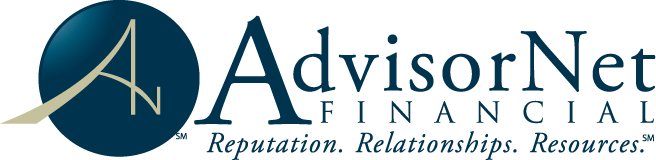 Position – VP of IT  (full-time, regular employment)